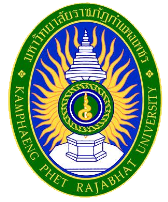 รายละเอียดของรายวิชาหมวดที่ 1 ข้อมูลทั่วไปหมวดที่ 2 จุดมุ่งหมายและวัตถุประสงค์หมวดที่ 3  ลักษณะและการดำเนินการหมวดที่ 4 การพัฒนาผลการเรียนรู้ของนักศึกษาหมวดที่ 5 แผนการสอนและการประเมินผลการวัดผลประเมินผลหมวดที่ 6 ทรัพยากรประกอบการเรียนการสอนข้อมูลศึกษาเพิ่มเติม ผ.ศ พิไลวรรณ วุฒิกุล ภาษาอังกฤษเพื่อการสื่อสาร 1 ผ.ศ พิไลวรรณ วุฒิกุล ภาษาอังกฤษเพื่อการสื่อสาร 2      2. เอกสารและข้อมูลสำคัญ3. เอกสารและข้อมูลแนะนำสื่อสิ่งพิมพ์ต่างๆและเว็บไซด์ที่เกี่ยวข้องกับหัวข้อในประมวลรายวิชาหมวดที่ 7 การประเมินและปรับปรุงการดำเนินการของรายวิชาชื่อสถาบันอุดมศึกษา        มหาวิทยาลัยราชภัฏกำแพงเพชรวิทยาเขต/คณะ/ภาควิชา   โปรแกรมวิชาการประถมศึกษารหัสและชื่อรายวิชา1263301  การพูดสื่อสารภาษาอังกฤษสำหรับครูประถมศึกษาEnglish Oral Communication for Elementary School teacherจำนวนหน่วยกิตหลักสูตรและประเภทของรายวิชาครุศาสตร์บัณฑิต  สาขาวิชาการประถมศึกษา และเป็นวิชาเอกบังคับอาจารย์ผู้รับผิดชอบรายวิชาและอาจารย์อาจารย์ศิริโสภา แสนบุญเวช  Tel.088-2730736  E-mail: wankoy_siri@yahoo.comภาคการศึกษา / ชั้นปีที่เรียนภาคเรียนที่ 1/2562 ชั้นปีที่ 2 โปรแกรมวิชาการประถมศึกษารายวิชาที่ต้องเรียนมาก่อน  (Pre-requisite)  (ถ้ามี)ไม่มี รายวิชาที่ต้องเรียนพร้อมกัน  (Co-requisites)  (ถ้ามี)ไม่มีสถานที่เรียน  คณะครุศาสตร์  มหาวิทยาลัยราชภัฎกำแพงเพชร วันที่จัดทำหรือปรับปรุงรายละเอียดของรายวิชาครั้งล่าสุด29 มิถุนายน 25621.จุดมุ่งหมายของรายวิชาเพื่อให้นักศึกษามีความตระหนักและเห็นความสำคัญของการใช้ภาษาอังกฤษในชีวิตประจำวันเพื่อให้นักศึกษามีความสามารถฟังและพูดโต้ตอบภาษาอังกฤษได้ในหลากหลายรูปแบบเพื่อให้นักศึกษาคิดบทสนทนาตามสถานการณ์ต่างๆทั้งที่เป็นทางการและไม่เป็นทางการเพื่อการสอนในระดับชั้นประถมศึกษาได้2. วัตถุประสงค์ในการพัฒนา/ปรับปรุงรายวิชาวัตถุประสงค์ที่ต้องการให้นักศึกษาได้เรียนรู้ จึงได้มีการเพิ่มเติมเนื้อหาให้ครอบคลุมมากขึ้นดังนี้เพื่อพัฒนาการเรียนการสอนตามแผนพัฒนาหลักสูตรและให้สอดคล้องกับมาตรฐานการเรียนรู้พัฒนาเนื้อหาให้มีความเหมาะสมกับผู้เรียนและสามารถนำไปใช้ได้จริงคำอธิบายรายวิชา ศึกษาและฝึกการฟังและการพูดที่เป็นกิจวัตรประจำวัน รวมไปถึงความหลากหลายในรูปแบบการสนทนาตามสถานการณ์ต่างๆ ทั้งที่เป็นการพูดที่เป็นทางการและไม่เป็นทางการ This course promotes students to practice listening and speaking skills for everyday spoken discourse through a variety of functional situations. Formal and informal registers are included. คำอธิบายรายวิชา ศึกษาและฝึกการฟังและการพูดที่เป็นกิจวัตรประจำวัน รวมไปถึงความหลากหลายในรูปแบบการสนทนาตามสถานการณ์ต่างๆ ทั้งที่เป็นการพูดที่เป็นทางการและไม่เป็นทางการ This course promotes students to practice listening and speaking skills for everyday spoken discourse through a variety of functional situations. Formal and informal registers are included. คำอธิบายรายวิชา ศึกษาและฝึกการฟังและการพูดที่เป็นกิจวัตรประจำวัน รวมไปถึงความหลากหลายในรูปแบบการสนทนาตามสถานการณ์ต่างๆ ทั้งที่เป็นการพูดที่เป็นทางการและไม่เป็นทางการ This course promotes students to practice listening and speaking skills for everyday spoken discourse through a variety of functional situations. Formal and informal registers are included. คำอธิบายรายวิชา ศึกษาและฝึกการฟังและการพูดที่เป็นกิจวัตรประจำวัน รวมไปถึงความหลากหลายในรูปแบบการสนทนาตามสถานการณ์ต่างๆ ทั้งที่เป็นการพูดที่เป็นทางการและไม่เป็นทางการ This course promotes students to practice listening and speaking skills for everyday spoken discourse through a variety of functional situations. Formal and informal registers are included. จำนวนชั่วโมงที่ใช้ต่อภาคการศึกษา                     32  ชั่วโมง  จำนวนชั่วโมงที่ใช้ต่อภาคการศึกษา                     32  ชั่วโมง  จำนวนชั่วโมงที่ใช้ต่อภาคการศึกษา                     32  ชั่วโมง  จำนวนชั่วโมงที่ใช้ต่อภาคการศึกษา                     32  ชั่วโมง  บรรยายสอนเสริมการฝึกปฏิบัติ/งานภาคสนาม/การฝึกงานการศึกษาด้วยตนเอง16 ชั่วโมงสอนเสริมตามความต้องการของนักศึกษา32 ชั่วโมงมีการมอบหมายงานให้ศึกษาด้วยตนเอง3. จำนวนชั่วโมงต่อสัปดาห์ที่อาจารย์ให้คำปรึกษาและแนะนำทางวิชาการแก่นักศึกษาเป็นรายบุคคล- อาจารย์ประจำวิชา แจ้งชั่วโมงว่างของอาจารย์ผู้สอนให้นักศึกษาทราบเพื่อที่นักศึกษาจะสามารถมาขอคำปรึกษาได้- อาจารย์ประจำวิชาจัดเวลาให้คำปรึกษาเฉพาะรายที่มีปัญหาและต้องการพัฒนาปรับปรุงแก้ไข 3. จำนวนชั่วโมงต่อสัปดาห์ที่อาจารย์ให้คำปรึกษาและแนะนำทางวิชาการแก่นักศึกษาเป็นรายบุคคล- อาจารย์ประจำวิชา แจ้งชั่วโมงว่างของอาจารย์ผู้สอนให้นักศึกษาทราบเพื่อที่นักศึกษาจะสามารถมาขอคำปรึกษาได้- อาจารย์ประจำวิชาจัดเวลาให้คำปรึกษาเฉพาะรายที่มีปัญหาและต้องการพัฒนาปรับปรุงแก้ไข 3. จำนวนชั่วโมงต่อสัปดาห์ที่อาจารย์ให้คำปรึกษาและแนะนำทางวิชาการแก่นักศึกษาเป็นรายบุคคล- อาจารย์ประจำวิชา แจ้งชั่วโมงว่างของอาจารย์ผู้สอนให้นักศึกษาทราบเพื่อที่นักศึกษาจะสามารถมาขอคำปรึกษาได้- อาจารย์ประจำวิชาจัดเวลาให้คำปรึกษาเฉพาะรายที่มีปัญหาและต้องการพัฒนาปรับปรุงแก้ไข 3. จำนวนชั่วโมงต่อสัปดาห์ที่อาจารย์ให้คำปรึกษาและแนะนำทางวิชาการแก่นักศึกษาเป็นรายบุคคล- อาจารย์ประจำวิชา แจ้งชั่วโมงว่างของอาจารย์ผู้สอนให้นักศึกษาทราบเพื่อที่นักศึกษาจะสามารถมาขอคำปรึกษาได้- อาจารย์ประจำวิชาจัดเวลาให้คำปรึกษาเฉพาะรายที่มีปัญหาและต้องการพัฒนาปรับปรุงแก้ไข 1. คุณธรรม จริยธรรม1.1 ผลการเรียนรู้ด้านคุณธรรมจริยธรรม คุณธรรมจริยธรรมสาหรับครู เช่น กัลยาณมิตรธรรม 7 จรรยาบรรณวิชาชีพครูที่กำหนดโดยองค์กรวิชาชีพ คือคุรุสภา 1.2 กลยุทธ์การสอนที่ใช้ในการพัฒนาด้านคุณธรรม จริยธรรม มีการสอดแทรกเรื่อง คุณธรรม จริยธรรม ในการสอนแต่ละรายวิชา การกิจกรรมการเรียนรู้ที่ปลูกฝังให้นักศึกษามีระเบียบวินัย โดยเน้น การเข้าชั้นเรียน            ตรงต่อเวลา และให้แต่งกายให้ถูกระเบียบข้อบังคับของมหาวิทยาลัย การกิจกรรมส่งเสริมคุณธรรม จริยธรรม เช่นการยกย่องนักศึกษาที่ทำดีทำประโยชน์       แก่ส่วนรวม เสียสละและมีจิตสาธารณะ2.วิธีการสอน- บรรยาย พร้อมนำเสนอ และยกตัวอย่างโดยการสอดแทรกการพัฒนาคุณธรรม จริยธรรมที่เกี่ยวข้อง- ใช้การสอนแบบสื่อสารสองทาง  เปิดโอกาสให้นักศึกษามีการตั้งคำถามหรือตอบคำถามในเนื้อหา- อภิปรายเป็นรายบุคคล หรือเป็นรายกลุ่มในประเด็นสำคัญของเนื้อหา- ยกตัวอย่างเนื้อหา เพื่อชี้นำเปรียบเทียบจุดเด่นจุดด้อยชองลักษณะการพูดประเภทต่างๆ- จัดรูปแบบการเรียนรู้ในลักษณะกิจกรรมกลุ่มย่อย ในการเรียนรู้เนื้อหาในแต่ละส่วน3.วิธีการประเมินผล(1) ประเมินจากการตรงเวลาของนักศึกษาในการเข้าชั้นเรียน และส่งงานตามกำหนด ระยะเวลาที่มอบหมาย (2) ประเมินจากการแต่งกายที่ถูกต้องตามระเบียบของมหาวิทยาลัย (3) การประเมินจากการเข้าร่วมกิจกรรมพัฒนานักศึกษา และกิจกรรมของสาขาวิชา (4) ประเมินจากการส่อทุจริตหรือทุจริตในการเรียนการสอน และการสอบ (5) ประเมินจากการปฏิบัติตนได้เหมาะสมตามกรอบวัฒนธรรมองค์กร2. ความรู้2.1 ความรู้ที่ต้องได้รับ(1) ความรู้วิชาชีพครูบูรณาการความรู้รายวิชาชีพให้ครอบคลุมเกณฑ์มาตรฐานวิชาชีพของคุรุสภา (2) ความรู้เชิงบูรณาการระหว่างวิชาชีพครูกับวิชาเฉพาะบูรณาการระหว่างวิชาชีพครูกับวิชาเฉพาะให้คลอบคลุมด้าน จิตวิทยาครู การพัฒนาหลักสูตร การจัดการเรียนรู้ การจัดการชั้นเรียน นวัตกรรมเทคโนโลยีสารสนเทศ และการวัดประเมินผลการศึกษา2.2 วิธีการสอน(1) ใช้การเรียนการสอนที่เน้นผู้เรียนเป็นสำคัญ ตามลักษณะของรายวิชาการพูดสื่อสารภาษาอังกฤษสำหรับ     ครูประถมศึกษาตลอดจน และเนื้อหาสาระของรายวิชา(2) มีการจัดกิจกรรมการเรียนรู้ที่หลากหลาย เช่น การบรรยาย การอภิปราย การฝึกการออกเสียง    การศึกษาค้นคว้า การคิดวิเคราะห์2.3 วิธีการประเมินผล(1) การทดสอบย่อย การสอบกลางภาคเรียนและปลายภาคเรียน (2) ประเมินจากรายงานและการนำเสนอในชั้นเรียน (3) ประเมินจากโครงงาน หรือปัญหาพิเศษที่นาเสนอ (4) ประเมินจากการฝึกทักษะการจัดการเรียนการสอนในชั้นเรียน3. ทักษะทางปัญญา	3.1 ผลการเรียนรู้ด้านทักษะทางปัญญา (1) สามารถคิดค้นหาข้อเท็จจริง ทำความเข้าใจและประเมินข้อมูลสารสนเทศ และแนวคิดจากแหล่งข้อมูลที่หลากหลายเพื่อนำมาใช้ในการปฏิบัติงานสอน และงานครูรวมทั้งการวินิจฉัยผู้เรียนและการวิจัยเพื่อพัฒนาผู้เรียน3.2  วิธีการสอน(1) จัดกิจกรรมการเรียนรู้โดยใช้วิธีการที่หลากหลาย(2) ในรายวิชาปฏิบัติ นักศึกษาต้องฝึกพูดภาษาอังกฤษเพื่อการสื่อสารเพื่อให้มีประสบการณ์การใช้ภาษาอังกฤษในชีวิตประจำวัน(3) มีกิจกรรมการเรียนการสอน เพื่อให้นักศึกษาได้ศึกษาหาความรู้จากแหล่งข้อมูลอื่น3.3  วิธีการประเมินผล(1) ประเมินตามสภาพจริงจากผลงานและการปฏิบัติของนักศึกษา 4. ทักษะความสัมพันธ์ระหว่างบุคคลและความรับผิดชอบ   4.1  ทักษะความสัมพันธ์ระหว่างบุคคลและความรับผิดชอบที่ต้องพัฒนา   ไม่มี4.2  วิธีการสอน  -ไม่มีวิธีการประเมินผล   -ไม่มีทักษะการวิเคราะห์เชิงตัวเลข การสื่อสาร และการใช้เทคโนโลยีสารสนเทศ5.1 ผลการเรียนรู้ด้านทักษะการวิเคราะห์เชิงตัวเลข การสื่อสาร และการใช้เทคโนโลยีสารสนเทศ(2) มีความสามารถในการใช้ดุลยพินิจที่ดีในการประมวลผล แปลความหมายและเลือกใช้ข้อมูลสารสนเทศเกี่ยวกับวิชาที่สอน และงานครูที่รับผิดชอบโดยใช้เทคโนโลยีสารสนเทศได้ดี5.2  วิธีการสอน(1) การจัดกิจกรรมการเรียนการสอนที่เน้นให้นักศึกษาได้ฝึกทักษะ การวิเคราะห์ สังเคราะห์ข้อมูล การสื่อสารระหว่างบุคคล ในสถานการณ์ที่หลากหลาย (2) การจัดประสบการณ์เรียนรู้ที่ส่งเสริมให้ผู้เรียนได้เลือกและใช้เทคโนโลยีสารสนเทศและการสื่อสารที่หลากหลายรูปแบบ และวิธีการ5.3  วิธีการประเมินผล(1) ประเมินตามสภาพจริงจากกิจกรรมการเรียนรู้ (2) ประเมินจากความสามารถในการวิเคราะห์ สังเคราะห์ข้อมูล และการสื่อสารระหว่างบุคคล6. ด้านทักษะการจัดการเรียนรู้6.1 ผลการเรียนรู้ด้านทักษะการจัดการเรียนรู้(1) มีความเชี่ยวชาญในการจัดการเรียนรู้ที่มีรูปแบบหลากหลาย ทั้งรูปแบบที่เป็นทางการ (Formal) รูปแบบกึ่งทางการ (Non-formal) และรูปแบบไม่เป็นทางการ (informal) อย่างสร้างสรรค์6.2  วิธีการสอน(1) ฝึกทักษะการสื่อสารภาษาอังกฤษที่มีรูปแบบหลากหลาย ทั้งรูปแบบที่เป็นการสื่อสารรูปแบบทางการ (Formal) รูปแบบกึ่งทางการ (Non-formal) และรูปแบบไม่เป็นทางการ (informal) อย่างสร้างสรรค์6.3  วิธีการประเมินผล (1) ทักษะการสื่อสารภาษาอังกฤษในรูปแบบต่างๆ อย่างสร้างสรรค์ และสามารถนำไปใช้ในชีวิตประจำวันสัปดาห์เนื้อหากิจกรรมกิจกรรมการวัดผล11. การแนะนำเนื้อหาในรายวิชา2. ชี้แจงเนื้อหารายวิชา    - เนื้อหารายวิชา   - วัตถุประสงค์ของรายวิชา   - กิจกรรมการเรียนการสอน   - การวัดผลประเมินผล3. สนทนาภาษาอังกฤษ-Introduction yourself- อาจารย์และนิสิต แนะนำตัวเองต่อกันและกัน-  ชี้แจงเนื้อหารายวิชาที่ศึกษาและระเบียบในชั้นเรียน การแต่งกายที่สุภาพ ความซื่อสัตย์ การตรงต่อเวลาในการเข้าชั้นเรียนและการส่งงาน- นักศึกษาแนะนำตนเองเป็นภาษาอังกฤษ- อาจารย์และนิสิต แนะนำตัวเองต่อกันและกัน-  ชี้แจงเนื้อหารายวิชาที่ศึกษาและระเบียบในชั้นเรียน การแต่งกายที่สุภาพ ความซื่อสัตย์ การตรงต่อเวลาในการเข้าชั้นเรียนและการส่งงาน- นักศึกษาแนะนำตนเองเป็นภาษาอังกฤษ- สังเกตการณ์มีส่วนร่วม และ ความรับผิดชอบ ในห้องเรียน - การแสดงความเห็นจากคำถามเปิดที่สอบถามนักศึกษา-ผลคะแนนจากแบบทดสอบ2-5-บทสนทนาพื้นฐานที่ใช้ในชีวิตประจำวัน(แบบทางการและไม่เป็นทางการ)-Greeting-Parting-Thanks-Excuses and Apologies-Congratulations and Regrets-Command and Requests-Asking Permission-Asking a favor-Calling Attention-Asking and giving Directions-Borrowing and Lending-Giving and Receiving-นักศึกษาแบ่งกลุ่มสนทนาแบบที่เป็นทางการและแบบที่ไม่เป็นทางการโดยการแสดงบทบาทสมมุติสั้นๆหน้าชั้นและให้เพื่อนนักศึกษาฟังและตอบคำถามจากเหตุการณ์บทบาทสมมุติที่เกิดขึ้น-อาจารย์ชี้แนะ และบรรยายเสริมสอดแทรกคุณธรรมในเนื้อหาบางเนื้อหาที่สามารถสอดแทรกได้- นักศึกษาร่วมกันแสดงความคิดเห็น-นักศึกษาจับคู่ฝึกออกเสียง และทำท่าทางประกอบบทสนทนาแต่ละแบบ- ใบความรู้ -นักศึกษาแบ่งกลุ่มสนทนาแบบที่เป็นทางการและแบบที่ไม่เป็นทางการโดยการแสดงบทบาทสมมุติสั้นๆหน้าชั้นและให้เพื่อนนักศึกษาฟังและตอบคำถามจากเหตุการณ์บทบาทสมมุติที่เกิดขึ้น-อาจารย์ชี้แนะ และบรรยายเสริมสอดแทรกคุณธรรมในเนื้อหาบางเนื้อหาที่สามารถสอดแทรกได้- นักศึกษาร่วมกันแสดงความคิดเห็น-นักศึกษาจับคู่ฝึกออกเสียง และทำท่าทางประกอบบทสนทนาแต่ละแบบ- ใบความรู้ - การมีส่วนร่วมในชั้นเรียน- บทบาทสมมุติ- ความรับผิดชอบ- การทำแบบฝึกหัด6-7การแต่งประโยคในภาษาอังกฤษ- ประโยคบอกเล่า- ประโยคปฏิเสธ- ประโยคคำถาม- บรรยาย-อาจารย์ยกตัวอย่างบทสนทนาที่ใช้ในชีวิตประจำวันชี้แนะและบรรยายเสริม-นักศึกษาทำใบงาน- ร่วมกันแสดงความคิดเห็น- ทบทวนความรู้ใบงาน- บรรยาย-อาจารย์ยกตัวอย่างบทสนทนาที่ใช้ในชีวิตประจำวันชี้แนะและบรรยายเสริม-นักศึกษาทำใบงาน- ร่วมกันแสดงความคิดเห็น- ทบทวนความรู้ใบงาน- การมีส่วนร่วมในชั้นเรียน- ความรับผิดชอบ- การทำใบงาน-ผลคะแนนจากสอบย่อย8-9สังเกตการณ์การสนทนาภาษาอังกฤษระหว่างครูกับนักเรียนจากวีดีทัศน์ ในห้องเรียน-นักศึกษาดูตัวอย่างในสื่อวีดีทัศน์ การสนทนาภาษาอังกฤษในระดับ   ประถมศึกษาระหว่างครูกับนักเรียน- ให้นักศึกษาแต่ละกลุ่มหาสื่อวีดีทัศน์การสอนภาษาอังกฤษที่ใช้ในระดับประถมศึกษาและอภิปรายประโยคที่ครูใช้พูดกับนักเรียนในชั้นเรียนว่ามีอะไรบ้าง-อาจารย์ชี้แนะและบรรยายเสริม- ร่วมกันแสดงความคิดเห็น-นักศึกษาดูตัวอย่างในสื่อวีดีทัศน์ การสนทนาภาษาอังกฤษในระดับ   ประถมศึกษาระหว่างครูกับนักเรียน- ให้นักศึกษาแต่ละกลุ่มหาสื่อวีดีทัศน์การสอนภาษาอังกฤษที่ใช้ในระดับประถมศึกษาและอภิปรายประโยคที่ครูใช้พูดกับนักเรียนในชั้นเรียนว่ามีอะไรบ้าง-อาจารย์ชี้แนะและบรรยายเสริม- ร่วมกันแสดงความคิดเห็น- การมีส่วนร่วมในชั้นเรียน- การทำงานร่วมกัน- ความรับผิดชอบ10สอบกลางภาคสอบกลางภาคสอบกลางภาคสอบกลางภาค 11-12ฟังบทสนทนาตามสถานการณ์ต่างๆแล้วเติมคำตอบในใบงานฟังบทสนทนาตามสถานการณ์ต่างๆแล้วเติมคำตอบในใบงาน-ฟังและตอบคำถามในใบงาน- แสดงบทบทสมมุติตามรูปแบบบทสนทนาที่ได้รับ- การมีส่วนร่วมในชั้นเรียน- ความรับผิดชอบ-ผลคะแนนจากบทบาทสมมุติรายกลุ่ม13-14นักศึกษาแต่ละบุคคลถ่ายคลิปวิดีโอการอธิบาย(ในหัวข้อตามใจชอบ) โดยใช้ทักษะทางการสื่อสารภาษาอังกฤษลงในคลิปวิดีโอ ความยาวไม่เกิน 5 นาที นักศึกษาแต่ละบุคคลถ่ายคลิปวิดีโอการอธิบาย(ในหัวข้อตามใจชอบ) โดยใช้ทักษะทางการสื่อสารภาษาอังกฤษลงในคลิปวิดีโอ ความยาวไม่เกิน 5 นาที -อธิบายคะแนนตามรูบริคให้นักศึกษาเข้าใจก่อน-นำเสนอหัวข้อในการพูดสื่อสารเพื่ออธิบาย เช่น การทำอาหาร การแต่งหน้า การทำเครื่องดื่ม (แต่ละคนห้ามมีหัวข้อที่เหมือนกัน)-ลงปฏิบัติถ่ายทำจริง-ตัดต่อวิดีโอคลิป-นำเสนอต่อเพื่อนร่วมชั้นและอาจารย์เพื่อประเมินคะแนนตามรูบริค- ใจความที่ได้จากการพูดสื่อสารภาษาอังกฤษ-การออกเสียงภาษาอังกฤษ-เนื้อหา- ความลื่นไหลของการสื่อสารและคลิปวิดีโอ- ความรับผิดชอบ15-16นำข้อคิดเห็นที่ได้จากการประเมินมาแก้ไขการออกเสียงภาษาอังกฤษ โดยการบันทึกเสียงเฉพาะส่วนที่ออกเสียงผิดนำข้อคิดเห็นที่ได้จากการประเมินมาแก้ไขการออกเสียงภาษาอังกฤษ โดยการบันทึกเสียงเฉพาะส่วนที่ออกเสียงผิด-แก้ไขโดยการส่งไฟล์เสียงที่แก้ไขรอบสอง - การออกเสียง- ความถูกต้อง- ความรับผิดชอบ17สอบปลายภาคสอบปลายภาคสอบปลายภาคสอบปลายภาค2.  แผนการประเมินผลการเรียนรู้2.  แผนการประเมินผลการเรียนรู้2.  แผนการประเมินผลการเรียนรู้2.  แผนการประเมินผลการเรียนรู้2.  แผนการประเมินผลการเรียนรู้กิจกรรมที่ผลการเรียนรู้วิธีการประเมินสัปดาห์ที่ประเมินสัดส่วนของการประเมินผล11.1/1.2/3.1/5.2/6.1การบ้าน-แบบฝึกหัด-รายงาน (รวมทั้งการนำเสนอผลงาน การทำงานกลุ่มการฝึกการออกเสียง1-8,10-1620 %23.1/5.2/6.1แบบทดสอบ-ทดสอบก่อนเรียน-ทดสอบย่อย-ทดสอบหลังเรียน2-810 %31.1/1.2วินัยในการเข้าชั้นเรียน ความรับผิดชอบและการมีส่วนร่วมในการทำงานและการแสดงความคิดเห็นต่าง1-1710 %43.1/5.2/6.1สอบกลางภาคเรียนสอบปลายภาคเรียน101730 %30 %ระดับคะแนนความหมายของผลการเรียนความหมายของผลการเรียนค่าระดับคะแนน  สัญลักษณ์  สัญลักษณ์ความหมายของผลการเรียน A  80-100ดีเยี่ยมPD	(Pass with Distinction)PD	(Pass with Distinction)                   ผ่านดีเยี่ยมB+  75-79ดีมากP	(Pass)                   ผ่าน                   ผ่านB  70-74ดีF	(Fail)                  ไม่ผ่าน                  ไม่ผ่านC+ 65-69ดีพอใช้Au	(Audit)         การลงทะเบียนเพื่อร่วมฟัง         การลงทะเบียนเพื่อร่วมฟังC  60-64พอใช้W	(Withdraw)          ถอนรายวิชา          ถอนรายวิชาD+  55-59อ่อน I      ( Incomplete)       การประเมินที่ไม่สมบูรณ์       การประเมินที่ไม่สมบูรณ์D  50-54อ่อนมาก1.0E   0-49ตก0.0 กลยุทธ์การประเมินประสิทธิผลของรายวิชาโดยนักศึกษาการประเมินประสิทธิผลในรายวิชานี้ ที่จัดทำโดยนักศึกษา ได้จัดกิจกรรมในการนำแนวคิดและความคิดเห็นจากนักศึกษาได้ดังนี้-ผลงานของนักศึกษา ร่วมกันอภิปรายระหว่างผู้สอนและผู้เรียน-แบบประเมินผู้สอนและแบบประเมินรายวิชา-ข้อเสนอแนะจากนักศึกษาที่ผ่านสื่อต่างๆ กลยุทธ์การประเมินการสอนในการเก็บข้อมูลเพื่อประเมินการสอน ได้มีกลยุทธ์ดังนี้การสังเกตการณ์แสดงความคิดเห็นของนักศึกษาผลการทดสอบของนักศึกษาและงานต่างๆผลการเรียนของนักศึกษาการปรับปรุงการสอนหลังจากที่ผลการประเมินการสอนในข้อที่2 จะมีการปรับปรุงการสอนเพื่อประโยชน์ของผู้เรียน โดยที่จะมีการระดมความคิดจากผู้เรียน และผู้สอนท่านอื่น คิดวิเคราะห์ปัญหาต่างๆที่พบในการเรียนการสอนทั้งตัวผู้เรียน ผู้สอน วิธีการเรียนการสอนและเนื้อหาของรายวิชา จะมีการค้นคว้าและหาข้อมูลเพิ่มเติมเพื่อปรังปรุงการเรียนการสอนการทวนสอบมาตรฐานผลสัมฤทธิ์ของนักศึกษาในรายวิชา          ในระหว่างกระบวนการสอนรายวิชา มีการสอบทวนผลสัมฤทธิ์ในการเรียนรู้ในแต่ละประเด็นหลักของแต่ละบท ตามที่ได้คาดหวังจากการเรียนรู้ในวิชา ได้จากการสอบถามและการตอบข้อคำถามของนักศึกษา การบ้าน การทดสอบย่อยต่างๆ และหลังการออกผลการเรียนของผู้เรียน และมีการทวนสอบโดยรวม หรือมีการตรวจสอบของผู้สอนท่านอื่น เพื่อดูพัฒนาการของผู้เรียนการดำเนินการทบทวนและการวางแผนปรับปรุงประสิทธิผลของรายวิชาผลการประเมิน มีการทวนสอบผลสัมฤทธิ์ประสิทธิผลของรายวิชา ได้มีการวางแผนการปรับปรุงการสอนรายละเอียดรายวิชา เพื่อให้เกิดคุณภาพมากขึ้น ดังนี้ปรับปรุงรายวิชา ศึกษาเนื้อหาเพิ่มเติม ตามข้อเสนอแนะและผลการทวนสอบผลสัมฤทธิ์ประสิทธิผลรายวิชามีการเปลี่ยนแปลงผู้สอนหรือผู้มีส่วนร่วมเพื่อให้นักศึกษาได้รับความรู้ที่หลากหลายและสามารถนำความรู้ไปประยุกต์ใช้ได้อย่างถูกต้อง